以人为本  司法为民通铁法院诉服中心配置自助书写设备为进一步提升通铁法院诉讼服务水平，为人民群众提供更有针对性、更加人性化的司法服务，通铁法院积极创新，于11月18日在诉讼服务大厅安装了文书自助书写系统的2台操作终端。通铁法院扩大案件管辖后，案件数量成倍增长。实践中，当事人撰写法律文书困难现象比较普遍，如何解决群众的现实难题，通铁法院进行了深入思考。今年10月，通铁法院与通化中科网络科技有限公司沟通联系，联合研发了文书自助书写系统，实现当事人在民事、行政、执行案件中文书自助书写功能，包含各类文书模板50余个，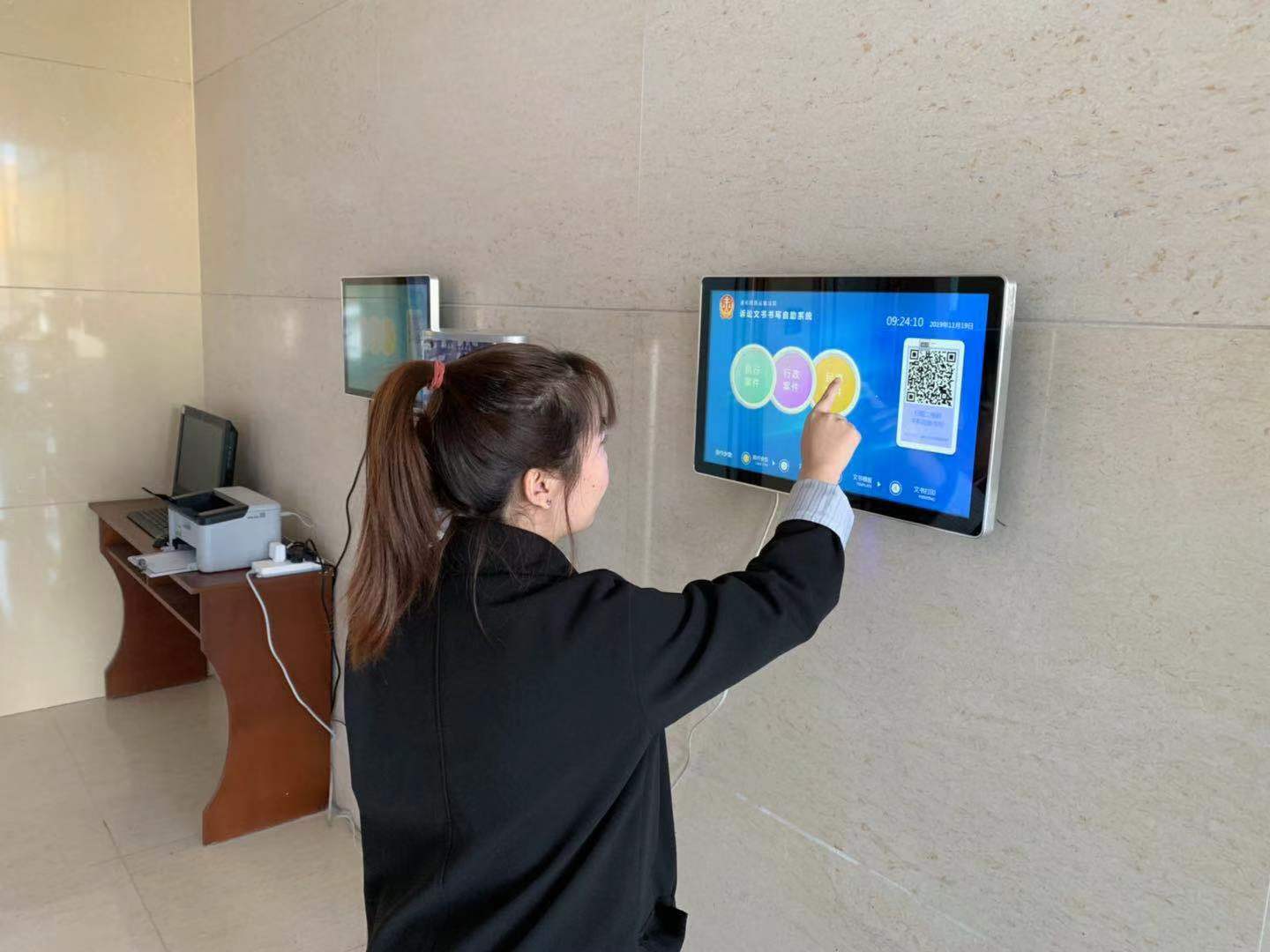 当事人只需要在触摸屏上根据模板提示选项，采取“填空”的方式填写案件相关信息，就可输出标准样式的诉讼文书。同时，当事人还可通过手机扫描二维码，在手机端完成文书编写，极大方便了当事人，提高了通铁法院的办案效率，减轻了立案窗口工作人员负担，有效解决了当事人“不会写文书”、“文书不合格多次退回”等问题，使递交到立案窗口的每一份文书都是信息完整、格式准确的标准文书。文书自助书写系统的建成，是通铁法院紧紧围绕诉讼服务便捷化、服务化、信息化这一目标，奋力开创通铁法院高质量发展新局面的一项重要举措，为全力实现通铁法院“小而精”的类型案件审判法院的发展目标，推进审判体系、审判能力现代化提供了有力支撑。